ТЕХНИЧЕСКИ СПЕЦИФИКАЦИИза изпълнение на обществена поръчка обявена по реда на Рамково споразумение с предмет: Изработка, доставка и монтаж на мебели за нуждите на СУ по Обособена позиция №5 Изработка, доставка и монтаж на мебели от метал Сглобяеми СтелажиОфертата на изпълнителя трябва да бъде с включен монтаж на закачалките, като максималния финансов ресурс, който може да отдели Възложителя е 2400 лв. с ДДС.Техническа спецификация на 3 броя оранжерийни маси.1.06ща характеристика :Масите ще се използват за работа в оранжерии, за отглеждане на цветя.Да са свободностоящи и лесно преместваеми, изработени от олекотен материал - алуминий.Върху основата на масата [работния плот/ да са обособени канали, които ще служат за опичане на излишната вода.На дъното на основата да е монтирано кранче, което да позволява контролиране процеса на източване или задържане на водата, в зависимост от нуждите на растенията. Да се предвиди филтър обособен над кранчето, върху работния плот на масата, за задържане на растителните ОСТаТЪЦИ при източването на излишната вода.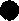 Да има борд около основата на масата за задържане на работните съдове.Основата на масата да издържа максимален товар от 70 кг / m2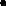 2.Конструктивни елементи и размери на артикула :Офертата на изпълнителя трябва да бъде с включен монтаж на масите, като максималния финансов ресурс, който може да отдели Възложителя е 3800 лв. с ДДСмяркапрогнозно количествоСглобяеми стелажиВисочина 1900-2000 см.Ширина – 900 см.Дълбочина – 400 см.Брой рафтове – 5 бр.Вместимост на папки с ширина 6 см. на рафт – 12-13 бр.Товароносимост на рафтовете – 50-70 кг.Сглобка – болтоваМатериал – метал, боядисан в прахово покритиеБрой30КонструктивниРазмериМатериалЗабележка1Основа на масатадо 1650мм / 3550ммполистирол-отточни канали40х40х2mm-филљр-кран2Бордн=60ммалуминийзКракан: 650-850 мм , Ф 80 ммалуминийрегулируеми